Practice Tests Set 8 – Paper 2HSuggested Grade Boundaries based on peformance of students in Summer 2018GCSE Mathematics (9-1) Practice Tests GCSE Mathematics (9-1) Practice Tests GCSE Mathematics (9-1) Practice Tests GCSE Mathematics (9-1) Practice Tests Set 8 – Paper 2H mark schemeSet 8 – Paper 2H mark schemeSet 8 – Paper 2H mark schemeSet 8 – Paper 2H mark schemeQuestionQuestionWorkingAnswerAnswerMarksMarksNotes1 (=230) or or  or 3M1(7 – 2) × “230” or 7 × “230” – 2 × “230” or “1610” – “460” or  M111501150A12  (=1600)4M1(=21600)  or(20 000 – 19200) + (=2400)M1Award M2 foror21600 or or “21600” ÷ 19200 (×100)  oeM1or for 1.125 or   or 112.5%12.512.5A1 oe3170 ÷ 2 (=85)   or  170 ÷ 2 × 7 (=595) or 7 ÷ 2 (=3.5) 5105105M17 × “85”  + 170 (=765) or   9 × “85” (=765)  or“595” + 170 (=765) or 170 × “3.5” + 170 (=765)M1award of this mark implies the first M1“765” ÷ 3 (=255)  or  "765" ÷ 3 × 5  (=1275)             M1dep on M2“255” × 2   or    “1275” – “765”  or  “1275” ÷ 5 × 2M1A1QuestionQuestionWorkingAnswerAnswerMarksMarksNotes4(a)2 ×  × 0.56 × 1.6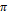 2M1Award even if part of a calculation including 1 or 2 circles5.635.63A1awrt 5.63(b) (=0.375) or  (==) or   or   or 0.56 ÷  oe2M1Correct scale factor (given as a fraction or ratio) or correct equation in r or a correct expression for r.Allow 2.6666... to 1 dp rounded or truncated0.210.21A1Allow 21 cm oe if units shown59.72 + 3.52 (=106.34)32.432.44M1M1 for the use of MN and a correct angle (70.1… or 70.2, 19.8…) in a correct trig statementeg cos70.2=  or   (=10.3…)M1M1 for a complete method to find MNeg MN=(=10.3…)π × “10.3…”  or  2 × π ×  M1dep on M2A1for answer in range 32.3 – 32.41QuestionQuestionWorkingAnswerAnswerMarksMarksNotes6or sin 38 =    3M1Or use of tan to find horizontal side 12.6 × tan 52 or (=16.12...) and a correct first stage to find x   egx² = 12.6² + “16.12...”² or oeAllow correct first stage of sine rule  or   (=) orM1Accept decimal correct to at least 3SFOr (x =) or(x = ) Allow fully rearranged sine rule20.520.5A120.4 – 20.57eg  7x + 7y = 105  −                 5x + 5y = 75  +      7x – 5y = 3                         7x – 5y = 37(15 – y) – 5y = 3 or 7x – 5(15 – x) = 3 oe3M1Correct method to eliminate x or y: coefficients of x or y the same and correct operation to eliminate selected variable (condone any one arithmetic error in multiplication) orwriting x or y in terms of the other variable and correctly substituting“6.5” + y = 15 or x + “8.5” = 15 or7 × “6.5” – 5y = 3 or 7x – 5 × “8.5” = 3M1dep Correct method to find second variable using their value from a correct method to find first variable or for repeating above method to find second variablex = 6.5, y = 8.5x = 6.5, y = 8.5A1dep on first M1QuestionQuestionWorkingAnswerAnswerMarksMarksNotes8a× 160 000 oe (=6400)  141 558141 5583M1M2 for 160 000 × 0.963        or 160 000 × 0.964              (=135 895.44..))If not M2 then award M1 for 160 000 ×0 .96              (=153 600)        or 160 000 × 0.962                           (=147 456)× (160 000  – “6400”)  (= 6144)× (160 000  – “6400” – “6144”) (= 5898.24)160 000  – “6400” – “6144” − “5898.24”M1for a completemethod (condone 4 years rather than 3)accept (1 – 0.04) in place of 0.96 throughoutA1for 141 557.76 - 141 558bE.g. 252 000 ÷ 1.05240 000240 0003M2If not M2 then M1 for  x × 1.05 = 252 000  or  252 000 ÷ 105 oe A1NB: An answer of 239 400 scores M0 M0 A0QuestionQuestionWorkingAnswerAnswerMarksMarksNotes9E.g.   or   or  or 1101105M1substitutes correctly into a trig ratio (including the Sine rule) E.g.(shortest side) =   or 12.8tan(90 – 72) or 4.15(89…) or 4.16 or (hypotenuse = )  or   or   13.4(58…)  or 13.5M1for a complete method to find one side of the triangleOne of (shortest side = )  or 12.8tan(90 – 72) or 4.15(89…) or 4.16 or  ANDOne of (hypotenuse = )  or   or   13.4(58…)  or 13.5  or  M1for a complete method to find both missing sides of triangleNB Could use Pythagoras’s theorem with side found – must be a complete correct methodQuestionQuestionWorkingAnswerAnswerMarksMarksNotes10 (= 14.1(37)… or )3M1Correct expression for volume. oeM1dep7.75 7.75 A1 7.75 – 7.78112x2 – x + 6x – 3 or 2x2 + 5x – 3 orx2 + 3x – 5x – 15 or x2 – 2x – 15 or 2x2 – 10x – x + 5 or 2x2 – 11x + 5 2x3 – 5x2 – 28x + 152x3 – 5x2 – 28x + 153M1for expansion of any 2 of the 3 brackets (at least 3 of 4 terms correct)eg.2x3 + 5x2 – 3x – 10x2 – 25x + 15 or2x3 – 4x2 – 30x –x2 + 2x + 15 or2x3 – 11x2 +  5x + 6x2 – 33x + 15 M1(dep) ft for at least half of their terms correct in second expansion (the correct number of terms must be present)A112(a) (28 + 32) × 72.6 (=4356) or 28 × 75 (=2100)4M1Expression for total of both classes together or total for class A  (28 + 32) × 72.6 – 28 × 75 (=2256)M1Expression for total of class B(=”2256” ÷ 32)M1Correct calculation for mean of class B70.570.5A1(b)Highest in A = 39 + 57 (= 96)Highest in B = 33 + 60 (= 93)3M1for 39 + 57(=96) or 33 + 60(=93)(39 + 57) – 33 M1or for 33 – “96” or 33 to “96” oe6363A1132M1For either bound correct (used or seen). Accept  7.657.65A1dep on correct method shownQuestionQuestionWorkingAnswerAnswerMarksMarksNotes14(= 100 + 576 + 64 = 740)(BE = =27.202 …)(=64 + 576 = 640)(BD = = 25.298….)(=64 + 576 = 640)(BD = = 25.298….)(=64 + 576 = 640)(BD = = 25.298….)M1Complete method to find BE or BE2or BD or BD2(= 0.3676 …)(= 0.3952…)orcos DBE =  (=0.9428…)(= 0.3952…)orcos DBE =  (=0.9428…)(= 0.3952…)orcos DBE =  (=0.9428…)M1Allow use of sine or cosine rule or  (=0.9299...)  21.621.6A1     21.5 – 21.6QuestionQuestionWorkingAnswerAnswerMarksMarksNotes15(a)	-6, 4, 0, -2, 4-6, 4, 0, -2, 42B2Award B1 for 2, 3 or 4 correct.(b)	correct curvecorrect curve2B2For correct smooth curve.If B2 not awarded, award B1 for at least 5 points plotted correctly ft from table dep on B1 or B2 in (a)  (plots ±1 sq)(c)x³ − 2x² − 3x + 4 = −2x + 34M1Plot  y = −2x + 3M1Sufficient to cross curve at least once.-0.8 or 0.6 or 2.2A1Any one correct x value at intersection of graphs (or one or more points given as coordinates)ft dep on second M1 (Award even if curve in (a) is incorrect)−0.8,  0.6  2.2−0.8,  0.6  2.2A1Accept −0.9 to −0.7Accept 0.4 to 0.7Accept 2.1 to 2.4(not coordinates)ft (±1 square) dep on second M1 must be 3 values16E.g.  or  or  or  or    or  with 2 of k = oe , a = 2, b = 5or   with 2 of m = 4, a = 2, b = 52M1for a correct first step leading to a correct partially simplified expressionA1for  or or  or 0.25y2x-5QuestionQuestionWorkingAnswerAnswerMarksMarksNotes17eg 4 × 5 + 1 × 10 = 30 small squares for 6 babies or   30 ÷ 6 or 5 small squares  represent 1 baby  orheight of first bar  (= 8)  orheight of last bar (=2) or1 small square vertically = FD of 2 or1cm vertically = FD of 10 oe3M1Start working with area being proportional to frequency or show the height of the first or last bar or show a correct scale on the frequency density scale, with no inconsistent values.eg could be awarded by seeing total of little squares ÷ 5 oeeg (4 × 5 + 20 × 4 + 25 × 2 + 15 × 4) ÷ 5 or4 + 40 × 0.4 + 50 × 0.2 + 30 × 0.4  or4 + 16 + 10 + 12  oeM1Fully correct method, allow one error in products but must be the sum of 4 parts18= 180 − 42 (=138)5M1May be marked on diagram. (2 × 6 – 4) × 90 (=720)M1indepMethod to find sum of interior angles of hexagon or the correct sums for the interior angles of shapes used (eg 540° & 180° if the line through FE to point on AB drawn or 720° and 180° if line drawn from E parallel to AB or 540° & 180° if line through FE extended and joined to line through CB extended) oeeg  “138” + 42 + 50 + 96 + 144 + Eʹ = “720”or “138” + 42 + 50 + 96 + 144 + (360 – E) = “720”or 42 + 144 + “138” + (50 + 96) + DEP = “540” (where P is on AB and FE extended)M1dep on previous M marks  Equation for E or  where E is the obtuse angle of the hexagon and is the interior (reflex) angle or for an answer of 250 from correct workingEʹ = “720” – “138” – 42 −50 – 96 – 144(= 720 – 470 = 250)and E = 360 – “250”or E = “138” + 42 + 50 + 96 + 144 + 360 – “720”  (= 830 – 720)M1A completely correct calculation for the correct angle E 110110A1from no incorrect workingQuestionQuestionWorkingAnswerAnswerMarksMarksNotes1914² = 10² + 8² − 2 × 10 × 8 × cosA  or oe3M1Correct substitution in cosine rule for any angle or for 44.4... or 34.047....(the other 2 angles to 1dp or better)M1oe ie cos-1 of the correct angle or a fully correct method to find the largest angle egoe101.5101.5A1101.5 to 101.620  or 0.216 or 125 – 98 (=27) oe oe4M1  or  M1for the length scale factormay be seen as a ratio E.g. 3 : 5 or  h −  oeM1A1for  oe (may not be simplified)Edexcel averages:Mean score of students achieving gradeMean score of students achieving gradeMean score of students achieving gradeMean score of students achieving gradeMean score of students achieving gradeMean score of students achieving gradeMean score of students achieving gradeQuestionSkills testedMean scoreMax scoreMean %ALL9876543Q013Q024Q03Ratio and proportion3.915783.914.634.293.863.462.992.381.71Q04a3D shapes and volume1.862931.861.921.911.881.871.791.661.48Q04bSimilarity1.772891.771.981.941.851.721.450.960.46Q05Pythagoras' Theorem3.474873.473.903.803.593.302.821.991.14Q06Trigonometry 2.483832.482.932.812.602.261.741.030.45Q07Simultaneous linear equations2.573862.572.972.882.712.371.901.180.54Q08Trigonometry3.705743.704.784.403.842.941.910.870.32Q08aPercentages2.573862.572.912.782.602.392.101.641.27Q08bStatistical measures2.393802.392.922.752.442.061.531.010.45Q10Measures2.323772.322.852.622.342.051.590.980.51Q11Algebraic manipulation2.153722.152.822.492.101.651.210.780.44Q12aStatistical measures2.404602.403.532.862.191.610.890.420.11Q12bPercentages2.283762.282.952.742.271.761.200.700.45Q13Degree of accuracy1.252631.251.871.621.160.680.350.150.04Q143D shapes and volume1.673561.672.662.091.440.810.410.150.05Q15aGraphs1.762881.761.951.871.761.651.491.291.10Q15bGraphs1.492751.491.801.611.461.301.110.880.67Q15cGraphs0.654160.651.790.410.110.030.010.000.00Q16Algebraic manipulation0.582290.581.280.570.270.120.060.030.01Q17Graphical representation of data1.263421.262.151.410.990.630.360.170.05Q18Angles, lines and triangles1.805361.803.142.021.310.830.490.300.15Q19Mensuration of 2D shapes1.223411.222.371.390.730.380.170.060.03Q20Similarity0.634160.631.440.460.290.210.140.130.0852.68806652.6868.4658.5350.4142.4533.6823.9815.47987654363554738292012